Федеральное государственное бюджетное образовательное учреждение высшего образования «Красноярский государственныймедицинский университет имени профессора В. Ф. Войно-Ясенецкого» Министерства здравоохранения Российской Федерации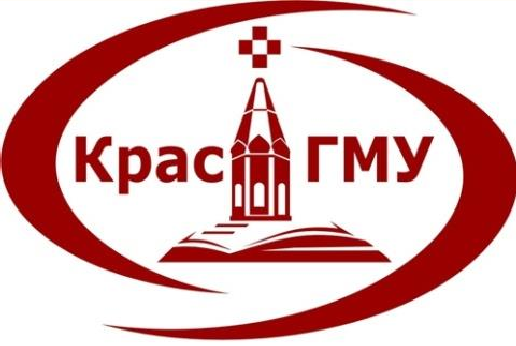 Кафедра анестезиологии и реаниматологии ИПОРЕФЕРАТПо дисциплине: «Анестезиология и реаниматология»Тема: «ТЭЛА»  Выполнил: ординатор 2 года                    Каримов М.М.                                                                                                Заведующий кафедрой: д.м.н.,                                                                                                                                  профессор Грицан А.И.                                                                                     Кафедральный руководитель:             Д.М.Н. доцент кафедры Ростовцев С. И.Красноярск, 2022 годПлан:Определение	(стр. 3)Эпидемиология	(стр. 3)Факторы риска ТЭЛА	(стр. 3)Патофизиология ТЭЛА	(стр. 4-5)Клиническая картина	(стр. 5-6)Классификация ТЭЛА	(стр. 6-7)Диагностика ТЭЛА	(стр. 7-10)Лечение	(стр. 11-13)8. Профилактика………………………………………………………(стр. 14) Список использованной литературы	(стр. 15)ОПРЕДЕЛЕНИЕТЭЛА – острая окклюзия тромбом или эмболом ствола, одной или нескольких ветвейлегочной артерии.ЭПИДЕМИОЛОГИЯВенозная	тромбоэмболия	-	это	третье	по	распространённости сердечнососудистоезаболевание с ежегодной встречаемостью 100-200 на 100000 человекВ 6 странах Европейского Союза (с общим населением 454,4 млн.) в 2004г более317000 смертей было связано с венозной тромбоэмболиейСреди этих случаев 34% были внезапной смертью, а в 59% случаев смерть наступилаот ЛЭ, так и не диагностированной при жизни; только 7% умерших в ранние срокибыли диагностированы прижизненно.ФАКТОРЫ РИСКАПожилой и старческий возрастГиподинамияИммобилизацияХирургические операцииТравмыБеременность и родыИспользование оральной контрацепцииЗаместительная гормональная терапияХроническая сердечная недостаточностьВарикозное расширение вен нижних конечностейХронические заболевания легкихПостоянный катетер в центральной венеЗлокачественные новообразованияТГВ и ТЭЛА в анамнезеГепарин-индуцированная тромбоцитопенияОжирениеАнтифосфолипидный синдромНекоторые заболевания (болезнь Крона, эритремия, нефротический синдром, СКВ и т.д.)Наследственные факторы (гомоцистеинурия, дефицит антитромбина III, протеинов С и S,дисфибриногенемия)ПАТОФИЗИОЛОГИЯОстрая ЛЭ ухудшает кровообращение и газообмен. Недостаточность правого желудочка (ПЖ) ввиду перегрузки давлением предполагается главной причиной смерти при тяжёлойЛЭ.Давление в лёгочной артерии повышается, только если более 30-50% общего её сечения закрыто тромбоэмболом. Вызванная ЛЭ вазоконстрикция, опосредованная выделением тромбоксана А2 и серотонина, участвует в запуске растущего сопротивления сосудов после ЛЭ и может быть снижена при помощи вазодилататоров. Анатомическая обструкция и вазоконстрикция ведут к повышению сопротивления лёгочных сосудов (ЛСС) и пропорциональному снижению артериального протекания.Внезапное увеличение ЛСС ведёт к дилатации ПЖ, что влияет на сократимость его миокарда по механизму Франка-Старлинга. Рост давления и объёма в ПЖ приводят к усилению напряжения его стенки и растяжению миоцитов. Время сокращения ПЖ увеличивается, тогда как нейрогуморальная активация ведёт к инотропной и хронотропной стимуляции.Вместе с системной вазоконстрикцией эти компенсаторные механизмы повышают давление в лёгочной артерии, улучшая проток сквозь перекрытый лёгочный бассейн, и потому временно стабилизируют системное артериальное давление (АД). Способность к немедленной адаптации ограничена, так как неподготовленный и имеющий тонкую стенкуПЖ не может создавать среднее давление в лёгочной артерии выше  рт.ст. удлинение времени сокращения ПЖ до периода ранней диастолы левого желудочка (ЛЖ) ведёт к выбуханию межжелудочковой перегородки .Десинхронизация желудочков может усиливаться развитием блокады правой ножки пучка Гиса. Как результат, наполнение ЛЖ в раннюю диастолу нарушено, что приводит к снижению сердечного выброса, внося вклад в системную гипотензию и гемодинамическую нестабильность. Как описано выше, избыточная гормональная активация при ЛЭ может стать результатом как избыточного напряжения ПЖ, так и шока.Обнаружение в тканях миокарда ПЖ массивных инфильтратов у пациентов, умерших в течение 48 часов после массивной ЛЭ, может быть объяснено высоким количеством выделяемого адреналина и “миокардитом”, вызванным ЛЭ. Такой воспалительный ответ может объяснять вторичную гемодинамическую дестабилизацию, которая иногда обнаруживается спустя 24-78 ч после острой ЛЭ, хотя альтернативным объяснением может быть ранний рецидив ЛЭ в некоторых случаях.Наконец, взаимосвязь между повышением циркулирующих уровней биомаркеров повреждения миокарда и нежелательных ранних исходовуказывает на то, что ишемия ПЖ имеет патофизиологически большое значение в острую фазу ЛЭ. Хотя инфаркт ПЖ не часто встречается при ЛЭ, похоже, что дисбаланс между доставкой кислорода и потребностью может вести к повреждению кардиомиоцитов и ещё большей редукции сократимости.Дыхательный дефицит при ЛЭ — наиболее частое последствие гемодинамических нарушений.Низкий сердечный выброс ведёт к десатурации смешанной венозной крови. В дополнение, зоны сниженного кровотока в закрытых сосудах, вместе с зонами перегрузки потоком в капиллярах не попавшего в зону обструкции русла, ведут к несоответствиям вентиляции перфузии, что выражается в гипоксемии.У примерно двух третей пациентов по данным эхокардиографии также обнаруживается шунтирование крови справа налево через незакрытое овальное окно: это вызвано инверсией градиента давления в предсердиях и может вести к тяжёлой гипоксемии и высокой опасности парадоксальной эмболии и инсульта. Наконец, если даже они не влияют на гемодинамику, мелкие дистальные эмболы могут создавать зоны альвеолярных кровотечений, проявляющихся кровохарканьем, плевритом, плевральным выпотом, обычно умеренным.Такая клиническая картина обычно известна под названием “инфаркт лёгкого”. Его влияние на газообмен обычно небольшое, исключая пациентов с уже существовавшими сердечно-лёгочными заболеваниями.КЛИНИКАОдышка, которая появилась внезапноБоль в груди подобная плевритуКровохарканьеКашельСинкопальное состояниеТахикардияОдносторонняя боль в ногеПризнаки тромбоза глубоких вен (односторонний отёк конечности)Асимптоматическое течение ТЭ СиндромыЛегочная гипертензияОстрое легочное сердце или ПЖНДыхательная недостаточностьИнфаркт легкогоПравила	клинической	оценки	вероятности	ЛЭ	по	Wells	et	al. Пересмотренная шкала Geneva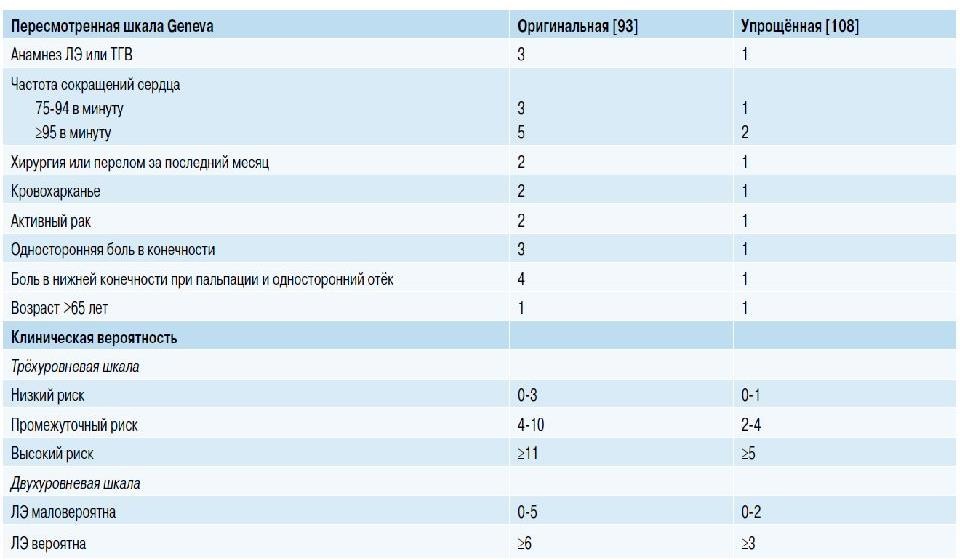 КЛАССИФИКАЦИЯКлиническая классификация ТЭЛА По вариантам развития:Острая форма: внезапное начало с болью за грудиной, одышкой, падением артериального давления, признаками острого легочного сердца.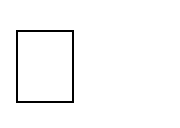 Подострая форма: прогрессирующая дыхательная и правожелудочковая недостаточность и признаки инфаркта легкого, кровохарканье.Рецидивирующая форма: повторные эпизоды одышки, обмороки, признаки инфаркта легкого. Классификация ТЭЛА по степени окклюзии ЛАПо степени окклюзии легочной артерии:Небольшая – менее 30% общей площади сечения сосудистого русла (одышка, тахипноэ,головокружение, чувство страха).Умеренная – 30-50% (боль в груди, тахикардия снижение АД, резкая слабость, признакиинфаркта легкого, кашель, кровохарканье).Массивная – более 50% (острая правожелудочковая недостаточность, обструктивныйшок, набухание шейных вен).Сверхмассивная – более 70% (внезапная потеря сознания, диффузный цианоз верхнейполовины тела, остановка кровообращения, судороги, остановка дыхания). Клиническая картина массивной ТЭЛАКлассический синдром массивной ТЭЛА (коллапс, загрудинные боли, цианоз верхнейполовины туловища, тахипное и набухание шейных вен) встречается только в 15%случаев.Цианоз и одышка могут отсутствовать вследствие возникновения при массивной ТЭЛА синдрома малого сердечного выброса ЛЖ (гипотензия, тахикардия, бледностькожных покровов с акроцианозом).Основной клинический признак массивной ТЭЛА: гипотензия и шок (5-10% всех случаевТЭЛА).Субмассивная ТЭЛА (более 50% всех случаев ТЭЛА) не проявляется гипотензией, за исключением признаков острой дисфункции правых отделов сердца.Малая ТЭЛА будут доминировать: дыхательная недостаточность и клиника инфрактпневмонии (кашель, кровохарканье, плевральные боли, лихорадка).МАСКИ ТЭЛАПлевритИнфаркт миокарда или стенокардияОНМКПневмонияОстрая дыхательная недостаточностьФибрилляция предсердийДИАГНОСТИКА ТЭЛАСтандартные исследованияФизикальное обследованиеЭКГ (не специфична!!!)Рентгенография легкихИнструментальная и лабораторная диагностикаD-димерЭхоКГ ( перегрузке ПЖ давлением и его дисфункции)УЗИ вен нижних конечностейСпецифическая инструментальная диагностикаАПГСцинтиграфияРентгенография  легких  (Расширение  правой  границы  сердца,	выбухание легочного конуса по левому контуру сердечной тени,расширение тени верхнейполой вены, высокое и малоподвижное стояние купола диафрагмы, инфильтраты легочной ткани (клиновидная тень), дисковидные ателектазы,обеднение легочного рисунка)ЭКГ признакиПризнаки острой перегрузки правого желудочка:S1Q3Углубление зубцов S в левых грудных отведениях (V5, V6)Отрицательный Т в III, AVF, V1-V3Р-pulmonaleПодъем сегмента ST и III, AVFНарушение ритма и проводимостиСинусовая тахикардияФПЭкстрасистолияЖелудочковая тахикардияФибрилляция желудочковПолная или частичная блокада правой ножки пучка ГисаЭхокардиограммаКритерии перегрузки правых отделов сердца:Визуализация тромбов в правых отделах сердцаДиастолический размер правого желудочка (парастернальная позиция) >30 мм или отношение ПЖ/ЛЖ >1систолическое уплощение МЖПили градиент давления на трёхстворчатом клапане >30мм.рт.ст., при отсутствии гипертрофии ПЖ (гипертензия в легочной артерии)Гипертрофия передней стенки правого желудочкаD-образная форма ЛЖ по короткой осиДилатация правого желудочкаЛегочная гипертензияПерикардиальный выпотПарадоксальное движение МЖПD-димерПродукт деградации фибринаПовышается при активном тромбообразовании за счет одновременной активации свертывания и фибринолизаЧувствительность 95%, специфичность 40%Норма позволяет исключить ВТЭО, Повышенная концентрация не позволяет подтвердить ВТЭОПризнаки тромбоза при УЗИ вен нижних конечностей:Несжимаемость вены при компрессионной эхографииНаличие тромботических масс в просвете веныОтсутствие сигнала при дуплексном сканированииВентиляционно-перфузионная сцинтиграфия легкихПроводится с применением макроагрегатов альбумина, меченых Тс-99 и Хе- 133Проводится минимум в 6 проекцияхИмеет диагностическое значение у 30-50% пациентов с подозрением на ТЭЛАРекомендована при аллергии на йодсодержащие препараты и почечной недостаточностиНедостаток – высокая частота недиагностических результатов (низкая и средняявероятность ТЭЛА)Ангиопульмонография – ЗОЛОТОЙ СТАНДАРТ В ДИАГНОСТИКЕ ТЭЛАДефект наполнения в просвете сосуда.Полная	обструкция	сосуда	(«ампутация»	сосуда,	обрыв	его контрастирования).Неспецифические ангио- графические критерии:Расширение главных легочных артерий.Уменьшение числа контрастированных периферических ветвей (симптом мертвого, илиподрезанного, дерева).Деформация легочного рисунка.Отсутствие или задержка венозной фазы контрастирования.ДИАГНОСТИЧЕСКИЕ ЗАДАЧИ ПРИ ТЭЛАУстановить	показания	и	противопоказания	для	тромболизиса	или тромбэктомииУстановить источник ТЭЛАУстановить причину развития тромбоза вен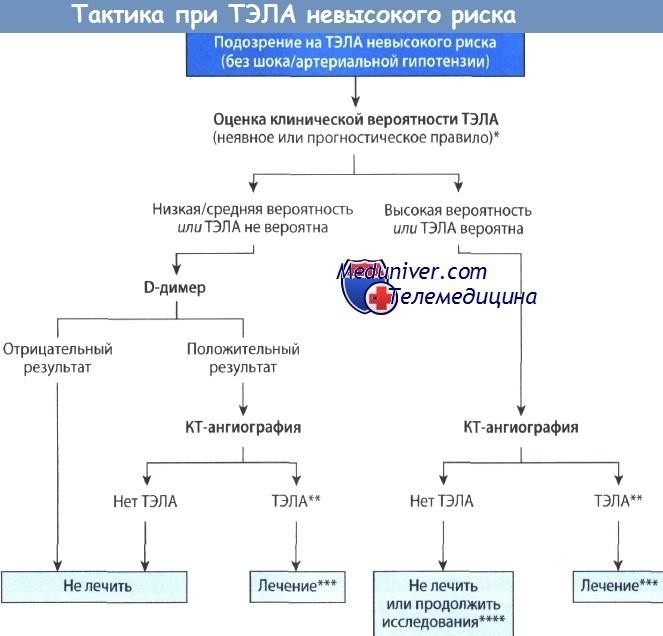 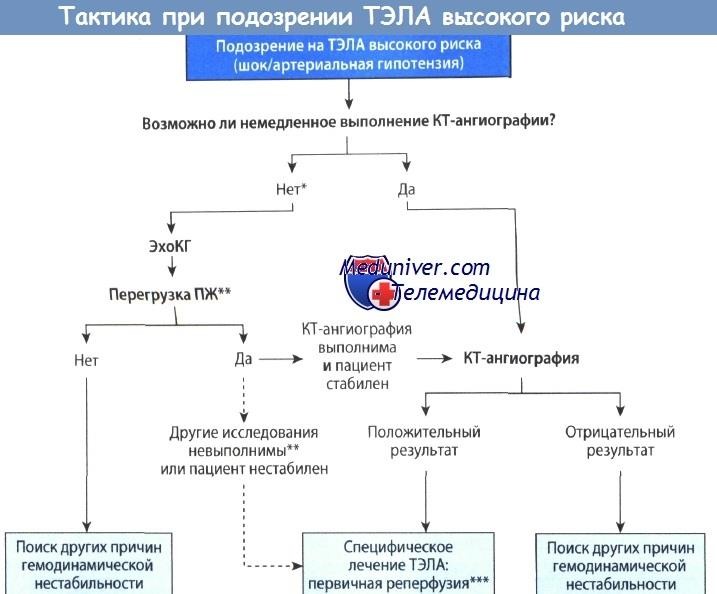 Лечение ТЭЛААнтикоагулянтыПрямые антикоагулянты Низкомолекулярный гепаринНефракционированныйгепаринНепрямые антикоаглунтыПоказания для назначения прямых антикоагулянтовОКС (кроме дабигатрана и ривароксабана)ОКС при чрескожной транслюминальной коронарной ангиопластики (ЧТКВ-кроме фондапаринукса )ТЭЛА и ее профилактика в группах среднего и высокого рискаФибрилляция предсердийНефракционированный гепаринЦель лечения –быстрое достижение удлинения АЧТВ до уровня, в 1.5-2.5раза превышающего норматив конкретной лаборатории.1-5-10 суткиНефракционированный гепарин -в/в болюсное введение 5000 ЕД, затем в/в введение израсчета 1000 ЕД/час под контролем АЧТВ (мин. 80 ед/кг) Норма АЧТВ=28-38 секНизкомолекулярный гепарины1. Эноксапарин(клексан) 1 мг/кг 2 раза в сутки подкожно или 1,5 мг/кг 1 р/д 2.Далтепарин(фрагмин)100 МЕ/кг 2 р/дили 200МЕ/кг 1 р/д 3.Надропарин(фраксипарин) 86 МЕ/кг 2 р/дили 171МЕ/кг 1р/дфондапаринукс(арикстра) 5-10 мг/сут1 раз в сутки п/к 5 мг -масса тела <50 кг7,5 мг -масса тела 50-100 кг10 мг -масса тела >100 кгТизапарин175 ед/кг. 1 р\дНепрямые антикоагулянты (варфарин) Показания:ТЭЛАНеобходимость долговременной профилактики ТЭЛА 3.Механические клапанные протезы или кава-фильтрОИМ у больных с обширным передним ИМ, внутрисердечным тромбозом, тромбоэмболические осложненияИМ в анамнезе при непереносимости антиагрегантов 6.Фибрилляция предсердийПрямые ингибиторы тромбина (гирудин) Показания:В случае непереносимости или неэффективности прямых антикоагулянтовПри повышенном риске кровотечений у больных, идущих на чрескожные коронарныевмешательстваНепрямые антикоагулянтыАнтагонисты витамина К с 1 суток 1.Варфарин5-10 мг/сут(мно2,0-3,0) 2.АценокумаролФенпрокумон 4.Фениндион 5.Флуиндион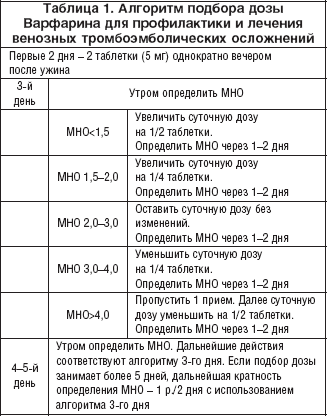 Тромболитические препаратыОстро возникшая стойкая элевация сегмента ST или предположительно вновь возникшаяБЛНПГ в первые 6-12 часовТЭЛА	при	гипотонии	резистентной	к	введению	жидкости	и/или правожелудочковойнедостаточности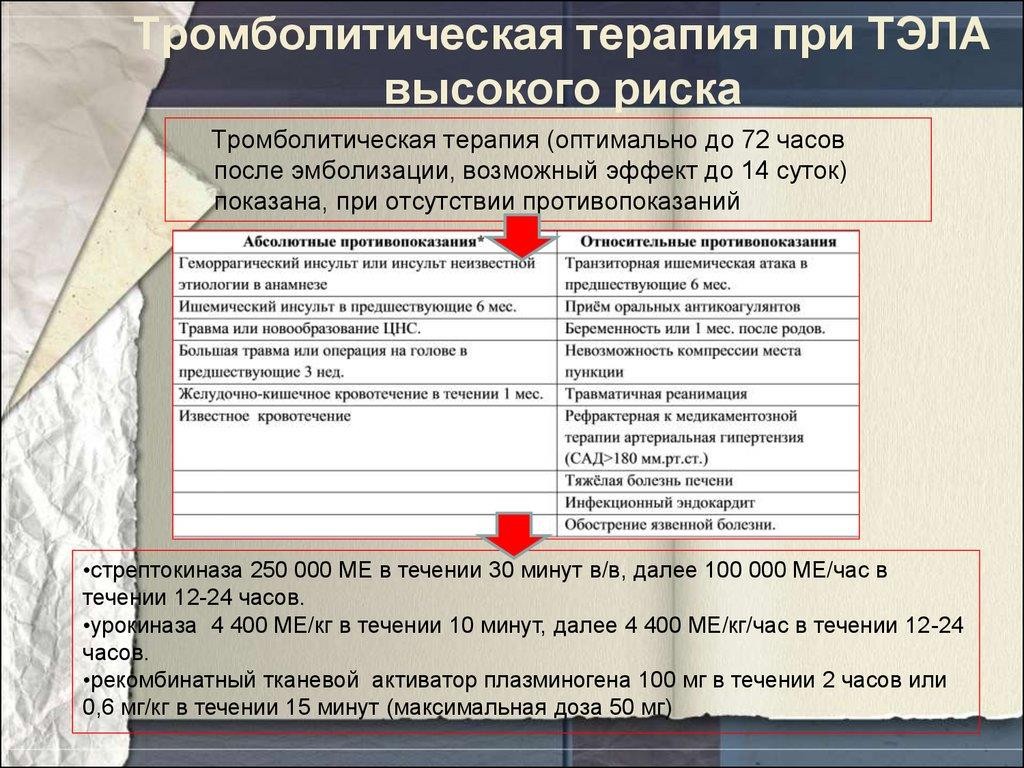 Необходимо помнить: Введение гепарина во время тромболизиса прекращаетсяХирургическое лечениеПоказания: у больных с ТЭЛА с высоким риском летальностипри наличии абсолютных противопоказаний или неэффективности системного тромболизиса, критических расстройствах гемодинамики, когда отсутствует время для проявления эффекта тромболитика.Эндоваскулярная эмболэктомия или фрагментация тромба в проксимальном отделе ЛА -является альтернативой хирургической эмболэктомии, показания те же.Оперативные вмешательства при ТЭЛАЭмболэктомия в условиях временной окклюзии полых вен на работающем сердцеЭмболэктомия в условиях ИК Эмболэктомия из левой ветви ЛА Эмболэктомия из правой ветви ЛАПРОФИЛАКТИКА РЕЦИДИВОВ ТЭЛАДлительная терапия АВК с МНО 2,5 (2-3) показана всем больным перенёсшим ТЭЛАи ТГВ при отсутствии противопоказаний.Длительность: при устранимых ФР ТЭЛА -3 мес.; при спонтанной ТЭЛА минимально 3 мес., при повторном эпизоде ТЭЛА -длительная (возможно пожизненная) терапия АВК.При ТЭЛА на фоне онкологической патологии препарат выбора – НМГ в течении 3-6мес., в дальнейшем выбор препарата (АВК или НМГ) будет зависеть от теченияосновного заболевания.Список литературыРЕКОМЕНДАЦИИ ESC ПО ДИАГНОСТИКЕ И ВЕДЕНИЮ ПАЦИЕНТОВ С ОСТРОЙ ЭМБОЛИЕЙ СИСТЕМЫ ЛЁГОЧНОЙ АРТЕРИИ 2018Неотложные состояния в терапии [Электронный ресурс] : учеб. пособие для студентов 4-6курсов по специальности 060101 - Лечебное дело. - Режим доступа: http://krasgmu.vmede.ru/index.php?page[common]=elib&cat=&res_id=51623	И. И. Черкашина,С. Ю. Никулина, И. В. Демко [и др.] Красноярск : КрасГМУ, 2017Руководство по кардиологии [Электронный ресурс]. Т. 1. Физиология и патофизиологиясердечно-сосудистой	системы.	-	Режим	доступа:	https://www.books- up.ru/read/rukovodstvo-pokardiologii-v-chetyreh-tomah-tom-1-86359/?page=1 ред. Е. И. Чазов М. : Практика, 2016.Руководство по кардиологии [Электронный ресурс]. Т. 4. Заболевания сердечнососудистой	системы	(II).	-	Режим	доступа:	https://www.books- up.ru/read/rukovodstvo-pokardiologii-v-chetyreh-tomah-tom-4-86944/?page=1 ред. Е. И. Чазов М. : Практика, 2018.